Dzień dobry!!!Witam Was w trzecim tygodniu naszej pracy zdalnej, zachęcam do udziału w proponowanych zabawach w języku angielskim 😊😊😊Hello, kids! How are you??? Na dobry początek dnia zapraszam wszystkie przedszkolaki do wspólnejpiosenki, którą doskonale znacie „Ifyour happy and youknowit, clapyourhands” - https://www.youtube.com/watch?v=l4WNrvVjiTw.Utrwalamy i poznajemy nowe słownictwo:GRUPY I, II, III, IV, Vhappy(hapi) – szczęśliwysad (sad) – smutnyangry(engri) – złyhungry (hangri) – głodnysleepy(slipi) – śpiącytired (tajred) – zmęczonyscared/afraid - przestraszonyGRUPY III, IV, Vsuprised (suprajst) – zaskoczonyproud(prołt) – dumnyexcited(iksajded) – podekscytowanyworried(łorid) – zmartwionysilly(syli) – głupishy – nieśmiałyZwroty komunikacyjne do ćwiczenia z dzieckiem w domu:How areyoufeelingtoday?/How areyou?/How do you do? ( czyt. Hał ar jufilingtudej?/Hał ar ju?/Hałdujudu)Jak się masz?/Jak się dzisiaj czujesz?I am…/I’mfeeling… (Am/Am filin) happy, sad itd. Jestem szczęśliwy, smutny itd./Czuję się…Wszystkie grupy przedszkolne utrwalają piosenki: o domu i o zwierzętachna farmie wraz ze słownictwem dołączonym w poprzednim tygodniu w pliku język angielski: „Old McDonald had a farm”https://www.youtube.com/watch?v=_6HzoUcx3eo„My house”https://www.youtube.com/watch?v=CNJF0Rs1mHEPokolorujcie odpowiednim kolorem kredki lub flamastra podane obrazki(nazwijcie te kolory w j. angielskim), lub w przypadku braku możliwości wydrukowania ćwiczenia po prostu nazwijcie kolejno poszczególne kolory w języku angielskim. Spróbujcie przypomnieć sobie, jak brzmią one w języku angielskim. Możecie wrócić do pierwszego pliku z 1 tygodnia zdalnej pracy, by sprawdzić poprawność odpowiedzi. Możecie również wspomóc się zasobami Internetu. Ćwiczenie poniżej na kolejnej stronie: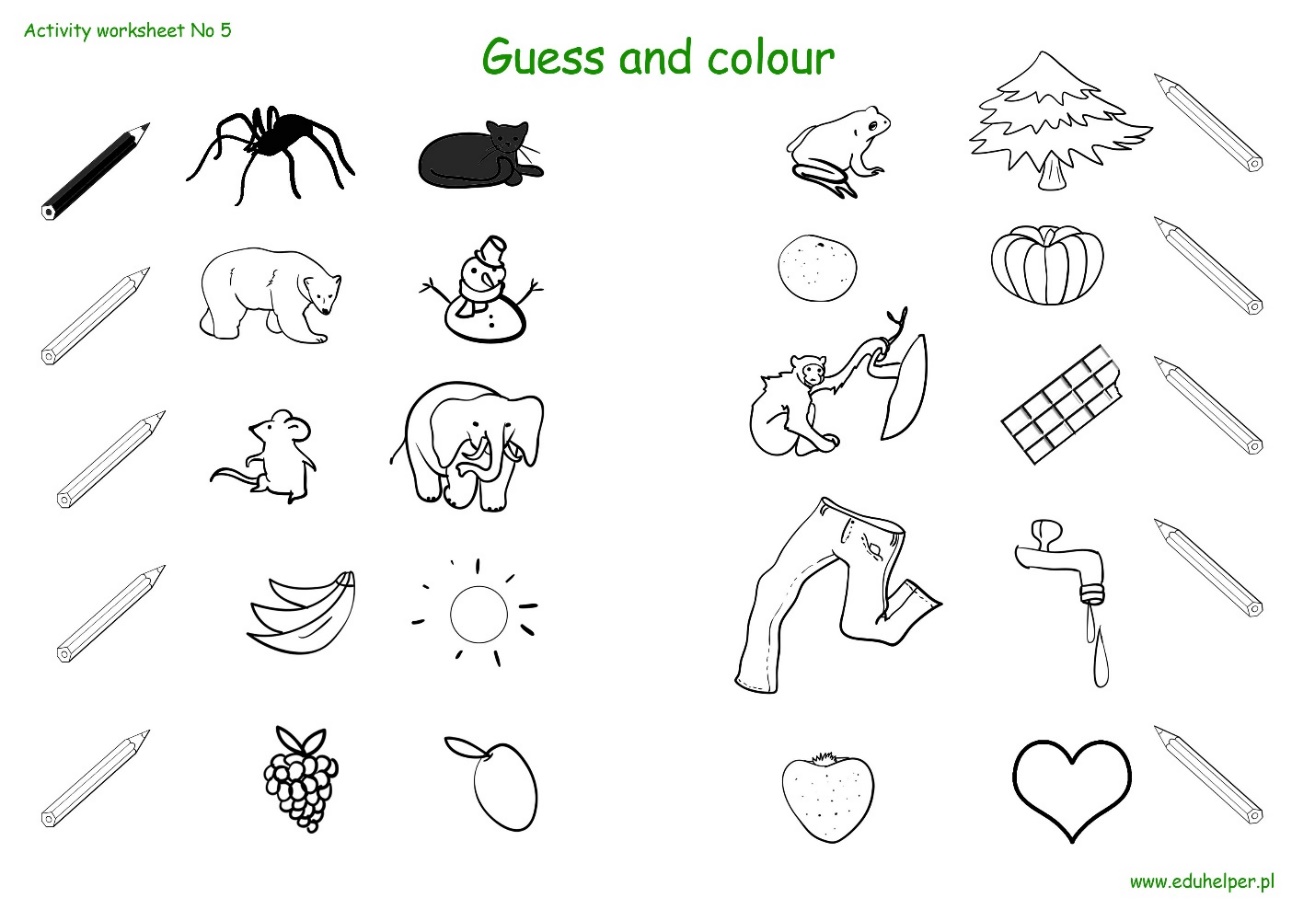 